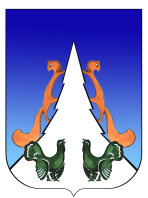 Ханты-Мансийский автономный округ – ЮграСоветский районгородское поселение АгиришА Д М И Н И С Т Р А Ц И Я628245, Ханты-Мансийский автономный округ-Югра, телефон:(34675) 41233Тюменской области, Советский районп. Агириш ул. Винницкая 16факс: (34675) 41233 						эл.адрес: agirish@sovrnhmao.ruПОСТАНОВЛЕНИЕ«»января 2024 г.                                                                                                             № Об утверждении Положения о комиссии по соблюдению требований к служебному поведению и урегулированию конфликта интересов руководителей муниципальных учреждений и предприятий городского поселения Агириш В соответствии с Федеральным законом от 06.10.2003 № 131-ФЗ «Об общих принципах организации местного самоуправления в Российской Федерации», Федеральным законом от 25.12.2008 № 273-ФЗ «О противодействии коррупции», Уставом городского поселения Агириш:Утвердить Положения о комиссии по соблюдению требований к служебному поведению и урегулированию конфликта интересов руководителей муниципальных учреждений и предприятий городского поселения Агириш согласно приложению.Опубликовать настоящее постановление в бюллетене «Вестник городского поселения Агириш» и разместить на официальном сайте Администрации городского поселения Агириш.Настоящее постановление вступает в силу после его официального опубликования.Контроль за исполнением настоящего постановления оставляю за собой.Глава городского поселения Агириш                                                                               И.В. ЕрмолаеваПриложение к постановлению  Администрации городского поселения Агириш от «» января 2024 г.  № Положение о комиссии по соблюдению требований к служебному поведению и урегулированию конфликта интересов руководителей муниципальных учреждений и предприятий городского поселения Агириш (далее - Положение) Настоящее Положение определяет порядок формирования и деятельность комиссии по соблюдению требований к служебному поведению и урегулированию конфликта интересов руководителей муниципальных учреждений и предприятий городского поселения Агириш (далее - Комиссия) в соответствии с Федеральным законом от 25.12.2008 № 273-ФЗ "О противодействии коррупции", в целях предотвращения и урегулирования конфликта интересов, возникающих при исполнении руководителями муниципальных учреждений и предприятий городского поселения Агириш (далее - организации), своих должностных обязанностей.Комиссия в своей деятельности руководствуется Конституцией Российской Федерации, федеральными законами, правовыми актами Президента Российской Федерации и Правительства Российской Федерации, законами Ханты-Мансийского автономного округа - Югры, муниципальными правовыми актами городского поселения Агириш, а также настоящим Положением.Комиссия рассматривает вопросы, связанные с соблюдением требований об урегулировании конфликта интересов, в отношении руководителей организаций, за исключением случаев возникновения личной заинтересованности при совершении сделок, предусмотренных статьей 27 Федерального закона от 12.01.1996 № 7-ФЗ "О некоммерческих организациях", статьями 22, 23 Федерального закона от 14.11.2002 № 161-ФЗ "О государственных и муниципальных унитарных предприятиях".В состав Комиссии входят председатель Комиссии, заместитель председателя Комиссии, секретарь Комиссии и члены Комиссии. Все члены Комиссии при принятии решений обладают равными правами. В отсутствие председателя Комиссии его обязанности исполняет заместитель председателя Комиссии.Состав Комиссии формируется таким образом, чтобы исключить возможность возникновения конфликта интересов, который мог бы повлиять на принимаемые Комиссией решения.Заседание Комиссии считается правомочным, если на нем присутствует не менее двух третей от общего числа членов Комиссии. Проведение заседания в составе Комиссии, состоящей только из работников Администрации городского поселения Агириш, недопустимо.При возникновении прямой или косвенной личной заинтересованности члена Комиссии, которая может привести к конфликту интересов при рассмотрении вопроса, включенного в повестку дня заседания комиссии, он обязан до начала заседания заявить об этом. В таком случае соответствующий член Комиссии не принимает участие в рассмотрении указанного вопроса.Основаниями для проведения заседания Комиссии являются:поступившее в Комиссию уведомление руководителя организации о возникновении личной заинтересованности при исполнении должностных обязанностей, которая приводит или может привести к конфликту интересов (далее - уведомление);поступившие в Администрацию городского поселения Агириш письменные обращения граждан о несоблюдении руководителем организации требований об урегулировании конфликта интересов;решение главы городского поселения Агириш о проведении заседания комиссии, в том числе в связи с письменным обращением к нему члена Комиссии о несоблюдении руководителем организации требований об урегулировании конфликта интересов.Комиссия не рассматривает сообщения о преступлениях и административных правонарушениях, а также анонимные обращения, не проводит проверки по фактам нарушения служебной дисциплины.Председатель Комиссии при поступлении к нему информации, содержащей основание для проведения заседания Комиссии:создает рабочую группу;в 5-дневный срок со дня получения им уведомления, заключения по итогам рассмотрения уведомления, документов (сведений) и иных материалов в отношении руководителя организации назначает дату заседания Комиссии. При этом дата заседания Комиссии не может быть назначена позднее 20 дней со дня поступления указанной информации;рассматривает вопрос о необходимости участия в заседании иных лиц, помимо членов Комиссии.Секретарь Комиссии:организует ознакомление руководителя организации, в отношении которого Комиссией рассматривается вопрос об урегулировании конфликта интересов, членов Комиссии и других лиц, участвующих в заседании Комиссии, с поступившей ему информацией и с результатами ее проверки;организует приглашение лиц, участвующих в заседании Комиссии;ведет протокол заседания Комиссии;направляет в течение 3 рабочих дней со дня заседания Комиссии: копию протокола заседания Комиссии главе городского поселения Агириш; выписку из протокола заседания Комиссии руководителю организации.Заседание Комиссии проводится в течение 20 дней со дня получения уведомления, заключения, документов (сведения), относящихся к факту возникновения у руководителя организации личной заинтересованности при исполнении должностных обязанностей.Заседание Комиссии проводится в присутствии руководителя организации, в отношении которого рассматривается вопрос об урегулировании конфликта интересов, и заслушиваются его пояснения. О намерении лично присутствовать на заседании комиссии руководитель организации указывает в уведомлении.Члены Комиссии и лица, участвовавшие в ее заседании, не вправе разглашать сведения, ставшие им известными в ходе работы Комиссии.По итогам рассмотрения уведомления Комиссия принимает одно из следующих решений:признать, что при исполнении руководителем организации должностных обязанностей конфликт интересов отсутствует;признать, что при исполнении руководителем организации должностных обязанностей личная заинтересованность приводит или может привести к конфликту интересов. В этом случае Комиссия рекомендует руководителю организации и (или) главе городского поселения Агириш принять меры по урегулированию конфликта интересов или по предотвращению его возникновения;установить, что руководитель организации не соблюдал требования об урегулировании конфликта интересов. В этом случае Комиссия рекомендует главе городского поселения Агириш указать руководителю организации на недопустимость нарушения требований об урегулировании конфликта интересов либо применить к руководителю организации меру ответственности, предусмотренную нормативными правовыми актами Российской Федерации.Решения Комиссии принимаются открытым голосованием простым большинством голосов присутствующих на заседании членов Комиссии.Решения Комиссии оформляются протоколами, которые подписывают члены Комиссии, принимавшие участие в ее заседании.В протоколе заседания Комиссии указываются:дата заседания Комиссии, фамилии, имена, отчества (последнее - при наличии) членов Комиссии и других лиц, присутствующих на заседании;формулировка каждого из рассматриваемых на заседании комиссии вопросов с указанием фамилии, имени, отчества, должности лица, в отношении которого рассматривается вопрос об урегулировании конфликта интересов;предъявляемые к руководителю организации претензии, материалы, на которых они основываются, в том числе содержащие сведения о ситуации личной заинтересованности, о которой руководитель организации уведомил;содержание пояснений руководителя организации и, при наличии, других лиц по существу предъявляемых претензий;фамилии, имена, отчества выступивших на заседании лиц и краткое изложение их выступлений;источник информации, содержащей основания для проведения заседания Комиссии, дата поступления информации главе городского поселения Агириш;результаты голосования;решение и обоснование его принятия.Член комиссии, не согласный с ее решением, вправе в письменной форме изложить свое мнение, которое подлежит обязательному приобщению к протоколу заседания Комиссии и с которым должен быть ознакомлен руководитель организации.Копия протокола заседания Комиссии в течение 3-х рабочих дней со дня заседания направляется главе городского поселения Агириш, полностью или в виде выписок из него - руководителю организации, а также, по решению Комиссии, - иным заинтересованным лицам.В случае установления Комиссией признаков дисциплинарного проступка в действиях (бездействии) руководителя организации информация об этом представляется главе городского поселения Агириш для решения вопроса о применении к руководителю организации мер ответственности, предусмотренных нормативными правовыми актами Российской Федерации.В случае установления комиссией факта совершения руководителем организации действия (факта бездействия), содержащего признаки административного правонарушения или состава преступления, председатель Комиссии обязан передать информацию о совершении указанного действия (бездействия) и подтверждающие такой факт документы в правоохранительные органы в трехдневный срок, а при необходимости - немедленно.Копия протокола заседания Комиссии или выписка из него приобщается к личному делу руководителя организации, в отношении которого рассмотрен вопрос об урегулировании конфликта интересов.Организационно-техническое и документационное обеспечение деятельности Комиссии, а также информирование членов Комиссии о вопросах, включенных в повестку дня, о дате, времени и месте проведения заседания, ознакомление членов Комиссии с материалами, представляемыми для обсуждения на заседании Комиссии, осуществляются секретарем Комиссии.